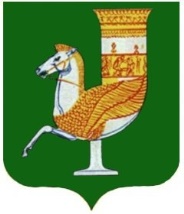 П  О  С  Т  А  Н  О  В  Л  Е  Н  И  Е   АДМИНИСТРАЦИИ   МУНИЦИПАЛЬНОГО  ОБРАЗОВАНИЯ «КРАСНОГВАРДЕЙСКИЙ  РАЙОН»От 16.03.2022г. № 228с. КрасногвардейскоеО внесении изменений в постановление администрации МО «Красногвардейский район» от 19.03.2020 г. № 158 «О мерах по снижению рисков завоза и распространения новой короновирусной инфекции (2019 nCoV)»Во исполнение Указа Главы Республики Адыгея № 25 от 11.03.2022 года «О внесении изменений в некоторые Указы Главы Республики Адыгея», руководствуясь Уставом МО «Красногвардейский район»	ПОСТАНОВЛЯЮ:1. Внести следующие изменения в постановление администрации МО «Красногвардейский район» от 19.03.2020 г. № 158 «О мерах по снижению рисков завоза и распространения новой короновирусной инфекции (2019 nCoV):1.1. Пункт 2 исключить.1.2. Пункт 3 изложить в следующей редакции:«3. Отделу строительства, ЖКХ,ТЭК, связи и транспорта администрации МО «Красногвардейский район» принять меры по организации межпоселенческих маршрутов регулярных перевозок с учетом соблюдения санитарно-эпидемиологических требований, выполнения мероприятий, направленных на предупреждение возникновения и распространения инфекционных заболеваний, соблюдения социального дистанцирования и масочного режима.».1.3. Пункт 4 исключить.	2.  Опубликовать настоящее постановление в газете Красногвардейского района «Дружба» и разместить на официальном сайте органов местного самоуправления МО «Красногвардейский район» в сети «Интернет». 	3. Контроль за исполнением данного постановления оставляю за собой.	4. Настоящее постановление вступает в силу с момента его подписания.Глава МО «Красногвардейский район»				                  Т.И. Губжоков